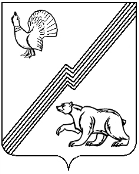 АДМИНИСТРАЦИЯ  ГОРОДА ЮГОРСКАХанты-Мансийского автономного округа - ЮгрыДЕПАРТАМЕНТ МУНИЦИПАЛЬНОЙ СОБСТВЕННОСТИ И ГРАДОСТРОИТЕЛЬСТВАПРИКАЗ от  29.12.2021                                                                                                      № 164О порядке осуществления контроля за выполнением муниципального заданиямуниципального автономного учреждения «Городское лесничество»В соответствии с постановлением администрации города Югорска от 15.12.2015 № 3612 «О Порядке формирования муниципального задания на оказание муниципальных услуг (выполнение работ) в отношении муниципальных учреждений города Югорска и финансового обеспечения выполнения муниципального задания» (с изменениями): Утвердить порядок осуществления контроля за выполнением муниципального задания муниципального автономного учреждения «Городское лесничество» (приложение).Приказ № 389 от 31.12.2013 «О порядке осуществления контроля за выполнением муниципального задания муниципального автономного учреждения «Городское лесничество» считать утратившим силу.       3.  Контроль за выполнением настоящего приказа оставляю за собой.Первый заместитель главы города –директор Департамента                                                                         С. Д. ГолинПриложение  к приказу Департамента муниципальнойсобственности и градостроительстваот 29.12.2021 № 164 Порядок осуществления контроля за выполнением муниципального задания муниципального автономного учреждения «Городское лесничество» (далее - Порядок)1. Настоящий Порядок определяет процедуру осуществления контроля за выполнением муниципальным автономным учреждением «Городское лесничество» (далее Учреждение) подведомственного Департаменту муниципальной собственности и градостроительства администрации города Югорска (далее Департамент), муниципального задания на выполнение муниципальных работ (далее - контроль).2. Целью контроля является определение соответствия качества выполнения муниципальных работ Учреждением,  требованиям определенным муниципальным заданием и выработка рекомендаций по их устранению.3. Основными задачами контроля являются:3.1. Подтверждение соответствия качества выполнения муниципальных работ и фактического объема работ, утвержденных Учреждению в муниципальном задании.3.2. Формирование информационной базы о качестве выполнения муниципальных работ Учреждением для принятия решений о направлениях и способах их предоставления в целях оптимизации расходов бюджета города Югорска.3.3. Составление прогноза развития системы выполнения муниципальных работ.4. Контроль является обязательным и осуществляется Департаментом 1 раз в квартал путем анализа отчетов Учреждения о выполнении муниципального задания (приложение 2).5. Отчёт о выполнении муниципального задания предоставляется руководителем учреждения ежеквартально, не позднее 15 числа месяца, следующего за отчетным кварталом, за четвертый квартал и за прошедший год, не позднее 20 января года, следующего за отчетным периодом согласно приложению 2 к Порядку.6. К отчету о выполнении Учреждением муниципального задания прилагается пояснительная записка. Пояснительная записка должна содержать: - характеристику запланированных и фактических результатов выполнения муниципального задания, целевого использования средств за отчетный период;-  выводы о степени достижения плановых значений показателей качества и объема муниципальных работ, целевого использования средств за отчетный период;- характеристику факторов, повлиявших на отклонение фактических результатов выполнения от запланированных;- планы по решению выявленных проблем по итогам отчетного периода.7. Анализ предоставленных отчётов Учреждения о выполнении муниципального задания осуществляется Департаментом ва течение 5 рабочих дней.8.  В ходе анализа отчёта Учреждения о выполнении муниципального задания Департамент проводит анализ методом сопоставление фактических и плановых значений показателей качества, объема и затрат на выполнение муниципальных работ.9. При фактическом исполнении Учреждением муниципального задания в меньшем объеме, чем это предусмотрено муниципальным заданием, или с качеством, не соответствующим установленному муниципальным заданием и требованиями к соответствующим муниципальным работам, объем субсидии подлежит уменьшению.При фактическом исполнении Учреждением муниципального задания в большем объеме, чем это предусмотрено муниципальным заданием, объем субсидии не увеличивается.10. В случае установления причин отклонения выполнения Учреждением муниципального задания при необходимости вносятся изменения в муниципальные задания в части объема работ с корректировкой размера субсидии на выполнение муниципального задания.11. По результатам анализа отчетов Учреждения о выполнении муниципального задания за три, шесть, девять месяцев текущего года Департамент:- готовит информацию о результатах контроля за выполнением Учреждением муниципального задания за отчетный период;- вносит изменения в муниципальное задание учреждения в части объема работ с корректировкой размера субсидии на выполнение муниципального задания в случае установления причин объективного отклонения выполнения муниципального задания.12. Руководитель учреждения, допустивший неисполнение муниципального задания в полном объеме, несет ответственность в соответствии с трудовым законодательством Российской Федерации, при наличии объективных причин.Приложение 1 к Порядку Отчет о выполнении муниципального заданияза 20__ год или _____ кварталНаименование муниципального учреждения _________________________________________________________________________________________________________________________________________________________________________________________________________________________________Виды деятельности муниципального учреждения ________________________________________________________________________________________________________________(указывается вид деятельности муниципального учреждения из общероссийского базового перечня или регионального перечня государственных (муниципальных) услуг и работ)_______________________________________________________________________________________________________________________________________________________________________________________________________________________________Вид муниципального учреждения ________________________________________________________________________________________________________________ Периодичность ___________________________________________________________________________________________________________________ (указывается в соответствии с периодичностью представления отчета о выполнении муниципального задания, установленной в муниципальном задании)Часть 1. Сведения об оказываемых муниципальных услугах¹Раздел ____1. Наименование муниципальной услуги (с указанием Кода по общероссийскому базовому перечню услуг или региональному перечню государственных (муниципальных) услуг и работ) _________________________________________________________________________________________________________________________________________________ (наименование услуги должно соответствовать общероссийским базовым перечням  услуг,  региональным перечням государственных (муниципальных) услуг и работ и муниципальному заданию)_______________________________________________________________________________________________________________2. Категории потребителей муниципальной услуги ____________________________________________________________________________________ 3. Сведения о фактическом достижении показателей, характеризующих объем и (или) качество муниципальной услуги: 3.1. Сведения о фактическом достижении показателей, характеризующих качество муниципальной услуги:3.2. Сведения о фактическом достижении показателей, характеризующих объем муниципальной услуги:Часть 2. Сведения о выполняемых муниципальных работах²Раздел ____1. Наименование муниципальной работы (с указанием Кода по региональному перечню государственных (муниципальных) услуг и работ) _________________________________________________________________________________________________________________________________ (наименование услуги должно соответствовать общероссийским базовым перечням услуг, региональным перечням государственных (муниципальных) услуг и работ и муниципальному заданию)2. Категории потребителей муниципальной работы ____________________________________________________________________________________________________________________3. Сведения о фактическом достижении показателей, характеризующих объем и (или) качество муниципальной работы: 3.1. Сведения о фактическом достижении показателей, характеризующих качество работы:3.2. Сведения о фактическом достижении показателей, характеризующих объем работы:Руководитель (уполномоченное лицо, должность)_____________________________ _____________	______________ (должность)  	  (подпись)	  (расшифровка подписи) «____» ______________ 20___ г.Уникальный номер реестровой записиПоказатель, характеризующий содержание муниципальной услугиПоказатель, характеризующий содержание муниципальной услугиПоказатель, характеризующий содержание муниципальной услугиПоказатель, характеризующий условия (формы) оказания муниципальной услугиПоказатель, характеризующий условия (формы) оказания муниципальной услугиПоказатель качества муниципальной услугиПоказатель качества муниципальной услугиПоказатель качества муниципальной услугиПоказатель качества муниципальной услугиПоказатель качества муниципальной услугиПоказатель качества муниципальной услугиПоказатель качества муниципальной услугиПоказатель качества муниципальной услугиУникальный номер реестровой записиПоказатель, характеризующий содержание муниципальной услугиПоказатель, характеризующий содержание муниципальной услугиПоказатель, характеризующий содержание муниципальной услугиПоказатель, характеризующий условия (формы) оказания муниципальной услугиПоказатель, характеризующий условия (формы) оказания муниципальной услугинаименованиепоказателяединица измерения по ОКЕИединица измерения по ОКЕИУникальный номер реестровой записиПоказатель, характеризующий содержание муниципальной услугиПоказатель, характеризующий содержание муниципальной услугиПоказатель, характеризующий содержание муниципальной услугиПоказатель, характеризующий условия (формы) оказания муниципальной услугиПоказатель, характеризующий условия (формы) оказания муниципальной услугинаименованиепоказателяединица измерения по ОКЕИединица измерения по ОКЕИутверждено в муниципальном задании  на годисполнено на отчетную датудопустимое (возможное) отклонениеотклонение превышающее, допустимое (возможное) значениепричина отклонения___________(наименованиепоказателя)____________(наименованиепоказателя)___________(наименованиепоказателя)__________(наименованиепоказателя)___________(наименованиепоказателя)наименованиепоказателянаименованиепоказателякодутверждено в муниципальном задании  на годисполнено на отчетную датудопустимое (возможное) отклонениеотклонение превышающее, допустимое (возможное) значениепричина отклонения1234567891011121314Уникальный номер реестровой записиПоказатель, характеризующий содержание муниципальной услугиПоказатель, характеризующий содержание муниципальной услугиПоказатель, характеризующий содержание муниципальной услугиПоказатель, характеризующий условия (формы) оказания муниципальной услугиПоказатель, характеризующий условия (формы) оказания муниципальной услугиПоказатель объема муниципальной услугиПоказатель объема муниципальной услугиПоказатель объема муниципальной услугиПоказатель объема муниципальной услугиПоказатель объема муниципальной услугиПоказатель объема муниципальной услугиПоказатель объема муниципальной услугиПоказатель объема муниципальной услугиСреднегодовой размер платы (цена, тариф)Уникальный номер реестровой записиПоказатель, характеризующий содержание муниципальной услугиПоказатель, характеризующий содержание муниципальной услугиПоказатель, характеризующий содержание муниципальной услугиПоказатель, характеризующий условия (формы) оказания муниципальной услугиПоказатель, характеризующий условия (формы) оказания муниципальной услугинаименованиепоказателяединица измерения по ОКЕИединица измерения по ОКЕИутверждено в муниципальном задании на годисполнено на отчетную датудопустимое (возможное) отклонениеотклонение, превышающее допустимое (возможное) значениепричина отклоненияСреднегодовой размер платы (цена, тариф)Уникальный номер реестровой записи_________(наименованиепоказателя)_________(наименованиепоказателя)_________(наименованиепоказателя)________(наименованиепоказателя)_________(наименованиепоказателя)наименованиепоказателяединица измерения по ОКЕИединица измерения по ОКЕИутверждено в муниципальном задании на годисполнено на отчетную датудопустимое (возможное) отклонениеотклонение, превышающее допустимое (возможное) значениепричина отклоненияСреднегодовой размер платы (цена, тариф)Уникальный номер реестровой записи_________(наименованиепоказателя)_________(наименованиепоказателя)_________(наименованиепоказателя)________(наименованиепоказателя)_________(наименованиепоказателя)наименованиепоказателянаименованиекод123456789101112131415Уникальный номер реестровой записиПоказатель, характеризующий содержание муниципальной работыПоказатель, характеризующий содержание муниципальной работыПоказатель, характеризующий содержание муниципальной работыПоказатель, характеризующий условия (формы) выполнения муниципальной работыПоказатель, характеризующий условия (формы) выполнения муниципальной работыПоказатель качества муниципальной  работыПоказатель качества муниципальной  работыПоказатель качества муниципальной  работыПоказатель качества муниципальной  работыПоказатель качества муниципальной  работыПоказатель качества муниципальной  работыПоказатель качества муниципальной  работыПоказатель качества муниципальной  работыУникальный номер реестровой записиПоказатель, характеризующий содержание муниципальной работыПоказатель, характеризующий содержание муниципальной работыПоказатель, характеризующий содержание муниципальной работыПоказатель, характеризующий условия (формы) выполнения муниципальной работыПоказатель, характеризующий условия (формы) выполнения муниципальной работынаименованиепоказателяединица измерения по ОКЕИединица измерения по ОКЕИУникальный номер реестровой записиПоказатель, характеризующий содержание муниципальной работыПоказатель, характеризующий содержание муниципальной работыПоказатель, характеризующий содержание муниципальной работыПоказатель, характеризующий условия (формы) выполнения муниципальной работыПоказатель, характеризующий условия (формы) выполнения муниципальной работынаименованиепоказателяединица измерения по ОКЕИединица измерения по ОКЕИутверждено в муниципальном задании на годисполнено на отчетную датудопустимое (возможное) отклонениеотклонение превышающее, допустимое (возможное) значениепричина отклонения___________(наименованиепоказателя)____________(наименова-ниепоказателя)___________(наименова-ниепоказателя)__________(наименова-ниепоказателя)___________(наименованиепоказателя)наименованиепоказателянаименованиепоказателякодутверждено в муниципальном задании на годисполнено на отчетную датудопустимое (возможное) отклонениеотклонение превышающее, допустимое (возможное) значениепричина отклонения1234567891011121314Уникаль-ный номер реестровой записиПоказатель, характеризующий содержание муниципальной работыПоказатель, характеризующий содержание муниципальной работыПоказатель, характеризующий содержание муниципальной работыПоказатель, характеризующий условия (формы) выполнения муниципальной работыПоказатель, характеризующий условия (формы) выполнения муниципальной работыПоказатель объема муниципальной работыПоказатель объема муниципальной работыПоказатель объема муниципальной работыПоказатель объема муниципальной работыПоказатель объема муниципальной работыПоказатель объема муниципальной работыПоказатель объема муниципальной работыПоказатель объема муниципальной работыУникаль-ный номер реестровой записиПоказатель, характеризующий содержание муниципальной работыПоказатель, характеризующий содержание муниципальной работыПоказатель, характеризующий содержание муниципальной работыПоказатель, характеризующий условия (формы) выполнения муниципальной работыПоказатель, характеризующий условия (формы) выполнения муниципальной работынаименованиепоказателяединица измерения по ОКЕИединица измерения по ОКЕИутверждено в муниципальном задании на годисполнено на отчетную датудопустимое (возможное) отклонениеотклонение, превышающее допустимое (возможное) значениеПричинаотклоненияУникаль-ный номер реестровой записи_________(наименованиепоказателя)_________(наименованиепоказателя)_________(наименованиепоказателя)_________(наименованиепоказателя)__________(наименованиепоказателя)наименованиепоказателяединица измерения по ОКЕИединица измерения по ОКЕИутверждено в муниципальном задании на годисполнено на отчетную датудопустимое (возможное) отклонениеотклонение, превышающее допустимое (возможное) значениеПричинаотклоненияУникаль-ный номер реестровой записи_________(наименованиепоказателя)_________(наименованиепоказателя)_________(наименованиепоказателя)_________(наименованиепоказателя)__________(наименованиепоказателя)наименованиепоказателянаименованиекод1234567891011121314